Table 1: Vertical excitation energies and dominant contributions of the S0 and S1 states of fulvene optimized with SA2-CASSCF(6,6)/6-31G and MRCI(CAS(6,6))/6-31G. For MRCI, the Pople correction is also given (MRCI/+Pople). Table 2: Total energies in Hartree of fulveneTable 3: Oscillator strength of the S0 to S1 transition of fulvene optimized with SA2-CASSCF(6,6)/6-31G* and MRCI(CAS(6,6))/6-31G. Table 4: C-C bond distances of the optimized S0, S1, and crossing seam structures using the SA2-CASSCF(6,6)/6-31G and MRCI(CAS(6,6))/6-31G methods.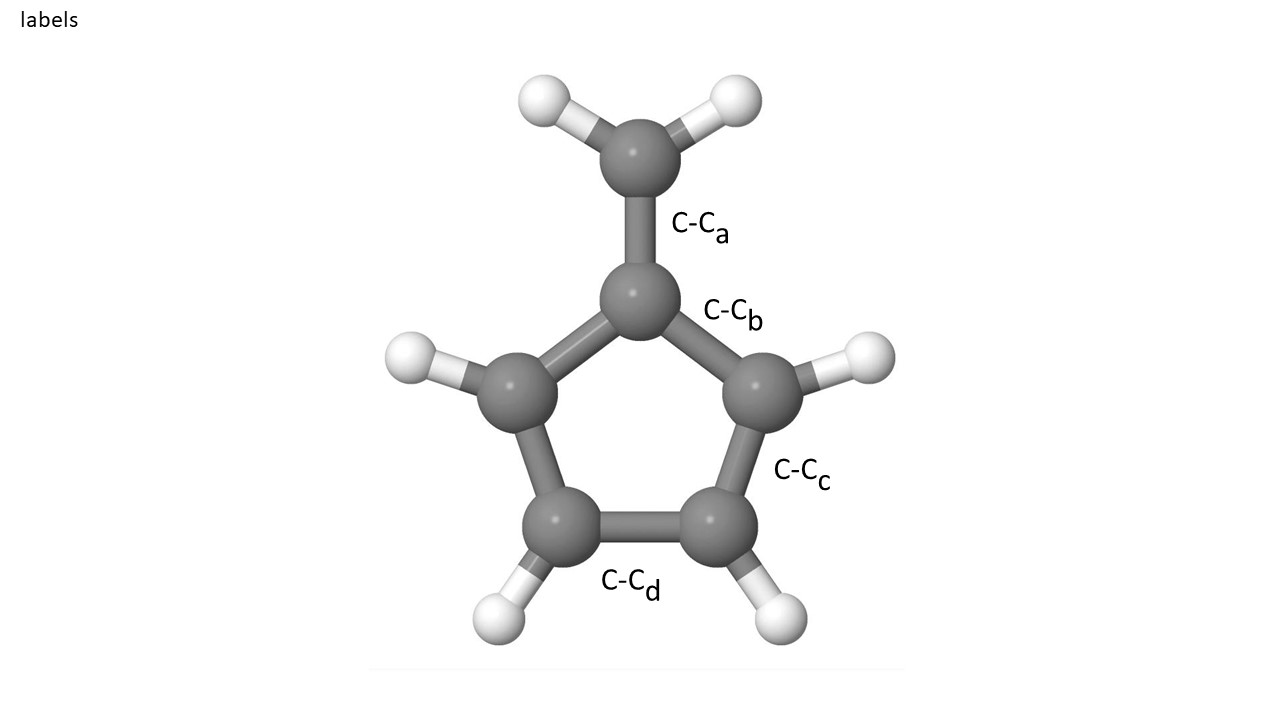 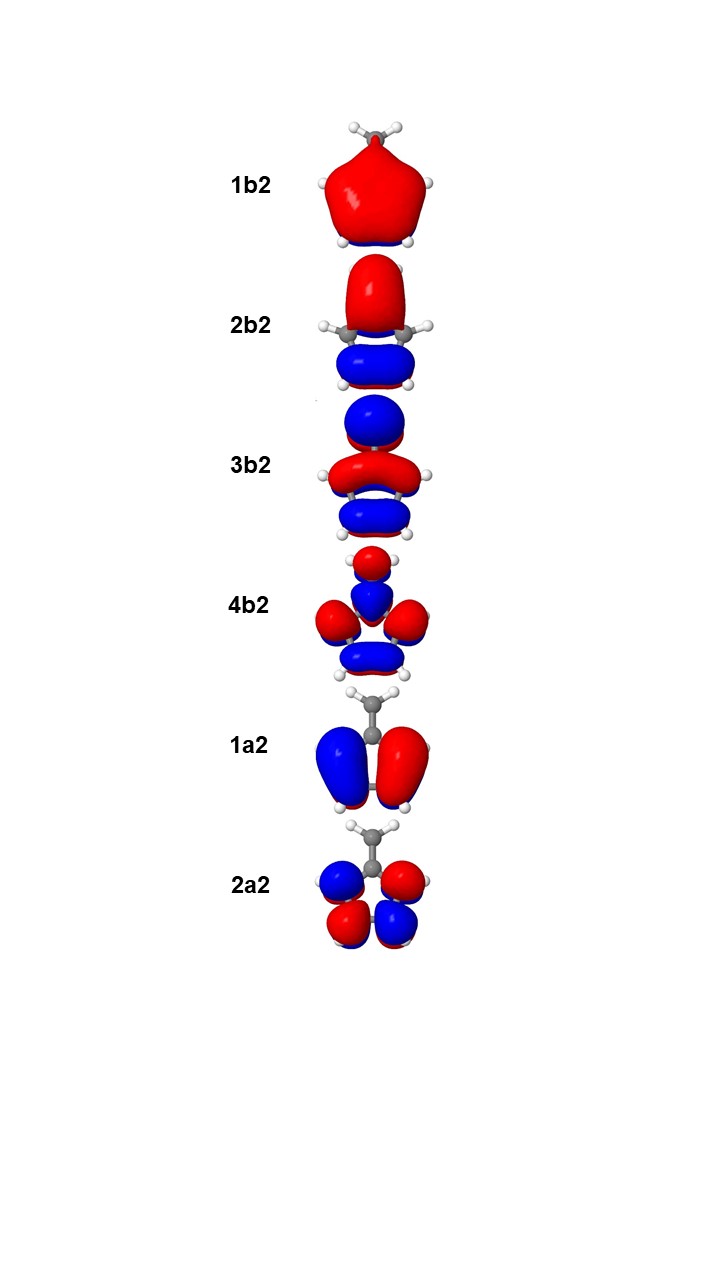 Figure 1: Optimized active orbitals for the S0 optimized with SA2-CASSCF(6,6)/6-31G.Directories on CCR:State∆E (eV)Configuration%SA2-CASSCF(6,6) – S0 optimizationSA2-CASSCF(6,6) – S0 optimizationSA2-CASSCF(6,6) – S0 optimizationSA2-CASSCF(6,6) – S0 optimizationS00.000(1b2)2(2b2)2(3b2)0(4b2)0(1a2)2(2a2)075.7S14.080(1b2)2(2b2)2(3b2)1(4b2)0(1a2)1(2a2)072.0(1b2)2(2b2)1(3b2)2(4b2)0(1a2)1(2a2)014.8SA2-CASSCF(6,6) – S1 optimizationSA2-CASSCF(6,6) – S1 optimizationSA2-CASSCF(6,6) – S1 optimizationSA2-CASSCF(6,6) – S1 optimizationS01.403(1b2)2(2b2)2(3b2)0(4b2)0(1a2)2(2a2)065.4(1b2)2(2b2)1(3b2)1(4b2)0(1a2)2(2a2)013.8S12.630(1b2)2(2b2)2(3b2)1(4b2)0(1a2)1(2a2)070.8(1b2)2(2b2)1(3b2)2(4b2)0(1a2)1(2a2)016.1SA2-CASSCF(6,6) – MXS optimizationSA2-CASSCF(6,6) – MXS optimizationSA2-CASSCF(6,6) – MXS optimizationSA2-CASSCF(6,6) – MXS optimizationS02.932(19a)2(20a)2(21a)1(22a)1(23a)0(24a)071.7(19a)2(20a)1(21a)1(22a)2(23a)0(24a)015.5S12.932(19a)2(20a)2(21a)2(22a)0(23a)0(24a)058.6(19a)2(20a)1(21a)2(22a)1(23a)0(24a)016.9MRCI – S0 optimizationMRCI – S0 optimizationMRCI – S0 optimizationMRCI – S0 optimizationS00.000/0.000(1b2)2(2b2)2(3b2)0(4b2)0(1a2)2(2a2)069.0S13.907/3.779(1b2)2(2b2)2(3b2)1(4b2)0(1a2)1(2a2)070.1MRCI – S1 optimizationMRCI – S1 optimizationMRCI – S1 optimizationMRCI – S1 optimizationS01.268/1.194(1b2)2(2b2)2(3b2)0(4b2)0(1a2)2(2a2)061.8(1b2)2(2b2)1(3b2)1(4b2)0(1a2)2(2a2)010.5S12.638/2.600(1b2)2(2b2)2(3b2)1(4b2)0(1a2)1(2a2)067.3(1b2)2(2b2)1(3b2)2(4b2)0(1a2)1(2a2)010.8MRCI – MXS optimizationMRCI – MXS optimizationMRCI – MXS optimizationMRCI – MXS optimizationS0S1S0S1SA2-CASSCF(6,6)-S0 opt-230.64459-230.49466SA2-CASSCF(6,6)-S1 opt-230.59303-230.54794SA2-CASSCF(6,6)-MXS-planar-230.53683-230.53683MRCI-S0 opt-231.07035-230.92677MRCI+Q-S0 opt-231.14743-231.00857MRCI-S1 opt-231.02375-230.97340MRCI+Q-S1 opt-231.10356-231.05189MRCI-MXS-planarMethodfSA2-CASSCF(6,6) – S0 optimization0.00SA2-CASSCF(6,6) – S1 optimization0.00MRCI – S0 optimization0.01MRCI – S1 optimization0.00C-CaC-CbC-CcC-CdSA2-CASSCF(6,6)SA2-CASSCF(6,6)SA2-CASSCF(6,6)SA2-CASSCF(6,6)S01.3521.4791.3601.482S11.4971.4021.4751.363MXS1.5831.3731.5381.321MRCIMRCIMRCIMRCIS01.3581.4891.3691.493S11.4951.4131.4821.375MXSSA2-CASSCF(6,6)/6-31GS0 opt/user/ub2037/fulvene/S0-CASS1 opt/user/ub2037/fulvene/S1-CASMXS /user/ub2037/fulvene/MXS-CAS/mxs_optS0 opt/user/ub2037/fulvene/S0-CIS1 opt/user/ub2037/fulvene/S1-CIMXS 